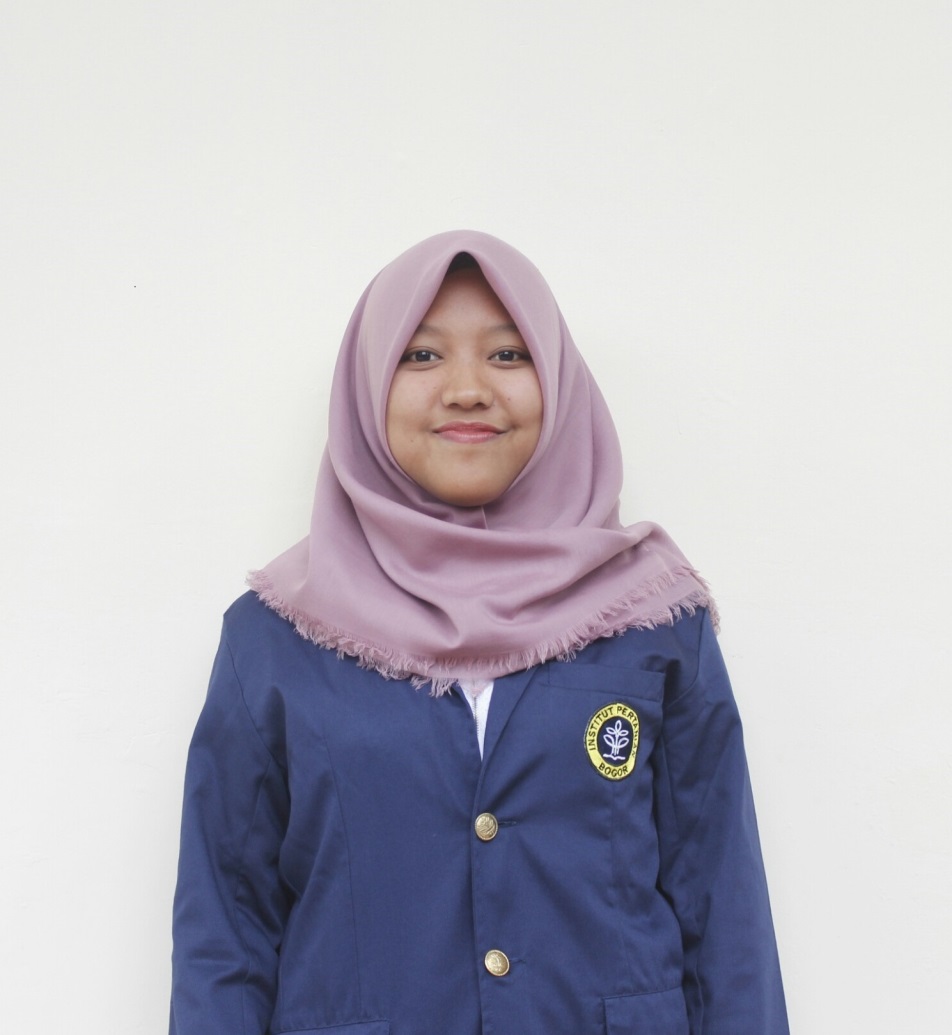 Curriculum VitaeANISA RAMADHANI						Home Address : Jalan H. Boan Lisan No.06 								Rt.04/05 Kel. Kukusan Kec. Beji, Kota Depok. 						Kode Pos : 16425.Mobile phone : 081294626103Email : aramadhani29@gmail.com  PERSONAL INFORMATION Place, Date of Birth		: Temanggung, February 10th, 1997 Nationality			: Indonesia Sex				: Female Religion			: Islam Marital Status			: Single Blood Type			: OInterest				: Running
				Solo Backpacker 
				Social activity  
				Make some cake and cooking				Write poem and blogging
				Reading psychology and motivation book
				All about K-PopAbout myself	: Hardworking, often curious about new things, full of imagination, moody, over thinking, and self confident  Blog				: ramadhns.blogspot.comTwitter				: @ramadhnsLineID				: ramadhnssPath				: Anisa RamadhaniInstagram			: ramadhnsSKILLS 					Native Indonesian 			Good in English reading and speakingProgram Division experience for an event		Be a leader teamAble to using Ms. Excel & Ms. WordAble to using Movie Maker & FilmoraFORMAL EDUCATIONAL BACKGROUND ACHIEVEMENTS ORGANIZATIONAL EXPERIENCES & ACTIVITIES (on campus)  SOCIAL AND COMMUNITY INVOLVEMENTSCHOOLFROM – TONAME & LOCATION OF SCHOOLMAJOR COURSEUniversity 2015 - nowBogor Agricultural University Business School Sr. High 2012 - 2015SMA Negeri 109 Jakarta Mathematical and Natural ScienceJr. High2009 - 2012SMP Negeri 211 Jakarta-Elementary2004 - 2009SD Negeri Kukusan-2003 - 2004SD Negeri Pengilon-Kindergarten2002 - 2003TK Kusuma Abadi-KIND OF ACHIEVEMENTS/AWARDYEAR GRANTED BY LEVELBest Commander 2014SMAN 60 JakartaJabodetabekSelected Poem Writer2016Ellunar Publisher NationalPOSITIONFROM - TONAME OF ORGANIZATION/ ACTIVITIESCommitteeman 2016Sosialisasi SNMPTN 2016 IPBProgram Division2016Essential IPB Program Division2016Young on Top BogorYEARPOSITION/ORGANIZATIONRESPONSIBILITY2015Teacher volunteer at  Sanggar Juara Foundation Community Narrate some story and teach elementary students.